<Return Name>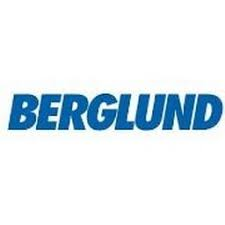 c/o Cyberscout<Return Address><City>, <State> <Zip><<FirstName>> <<LastName>><<Address1>><<Address2>><<City>>, <<State>> <<Zip>><<Date>>RE:   <<Custom Field 1>>. Dear <<First Name>> <<Last Name>>: Berglund Management Group, Inc. (“Berglund”) writes to notify you of a recent incident that may have impacted some of your personal information described below.   We take the privacy of information in our care seriously, and while we have no evidence to suggest that any information has been misused, in an abundance of caution, we are providing you information about the incident, our response, and steps you can take to protect your information.  What Happened: On or around May 10, 2023, Berglund became aware of certain unauthorized activity within its network. Upon discovery, we immediately secured our computer systems and swiftly engaged a third-party team of forensic investigators in order to determine the full nature and scope of the incident. On October 26, 2023, following a thorough investigation, we discovered that a limited amount of personal information may have been accessed by an unauthorized third party in connection with this incident.  At this time, there is no indication that any information has been misused.  However, we are providing this notification to you out of an abundance of caution and so that you may take steps to safeguard your information if you feel it is necessary to do so. What Information Was Involved:It is important to note, as mentioned above, that there is no evidence to suggest that any information has been misused. The information that could have been accessed by the unauthorized individual(s) may have included your first and last name, in combination with your <<exposed data elements>>.What We Are Doing: Berglund has taken steps to address the incident and is committed to protecting personal information in its care. Upon learning of this incident, we immediately took steps to secure our systems, and to enhance the security of our network to prevent similar incidents from occurring in the future. As an additional safeguard, we are providing you with access to Single Bureau Credit Monitoring/Single Bureau Credit Report/Single Bureau Credit Score services at no charge. These services provide you with alerts for <<service length>> months from the date of enrollment when changes occur to your credit file.  An alert is sent to you the same day that the change or update takes place with the bureau. Finally, we are providing you with proactive fraud assistance to help with any questions that you might have or in event that you become a victim of fraud.  These services will be provided by Cyberscout through Identity Force, a TransUnion company specializing in fraud assistance and remediation services.  Due to privacy laws, we cannot register you directly. Additional information regarding how to enroll in the complimentary credit monitoring service is enclosed.What You Can Do: In addition to enrolling in the complimentary credit monitoring service detailed within, we recommend that you remain vigilant in regularly reviewing and monitoring all of your account statements and credit history to guard against any unauthorized transactions or activity. If you discover any suspicious or unusual activity on any of your accounts, please promptly change your password and take additional steps to protect your account, and notify your financial institution or company if applicable. Additionally, please report any suspicious incidents to local law enforcement and/or your State Attorney General. We have provided additional information below, which contains more information about steps you can take to protect yourself against fraud and identity theft.For More Information: Representatives are available for 90 days from the date of this letter, to assist you with questions regarding this incident, between the hours of 8:00 a.m. to 8:00 p.m. Eastern time, Monday through Friday.  Please call 1-833-919-8736 and supply the fraud specialist with your unique code listed below, or write us at 2009 Williamson Road, Roanoke, Virginia 24012.We take the security of information entrusted to our care very seriously. While it is regrettable this incident occurred, please be assured we are taking appropriate actions to rectify the situation and prevent such incidents in the future.Sincerely,Berglund Management Group, Inc STEPS YOU CAN TAKE TO PROTECT YOUR INFORMATIONEnroll in Credit Monitoring / Identity Protection To enroll in Credit Monitoring services at no charge, please log on to URL and follow the instructions provided. When prompted please provide the following unique code to receive services: <<Unique Code>>  In order for you to receive the monitoring services described above, you must enroll within 90 days from the date of this letter.  The enrollment requires an internet connection and e-mail account and may not be available to minors under the age of 18 years of age.  Please note that when signing up for monitoring services, you may be asked to verify personal information for your own protection to confirm your identity.Monitor Your Accounts We encourage you to remain vigilant against incidents of identity theft and fraud by reviewing your credit reports/account statements and explanation of benefits forms for suspicious activity and to detect errors. Under U.S. law, you are entitled to one free credit report annually from each of the three major credit reporting bureaus, TransUnion, Experian, and Equifax. To order your free credit report, visit www.annualcreditreport.com or call 1-877-322-8228. Once you receive your credit report, review it for discrepancies and identify any accounts you did not open or inquiries from creditors that you did not authorize. If you have questions or notice incorrect information, contact the credit reporting bureau.You have the right to place an initial or extended “fraud alert” on a credit file at no cost.  An initial fraud alert is a one-year alert that is placed on a consumer’s credit file.  Upon seeing a fraud alert, a business is required to take steps to verify the consumer’s identity before extending new credit.  If you are a victim of identity theft, you are entitled to an extended fraud alert lasting seven years.  Should you wish to place a fraud alert, please contact any of the three credit reporting bureaus listed below.  As an alternative to a fraud alert, you have the right to place a “credit freeze” on a credit report, which will prohibit a credit bureau from releasing information in the credit report without your express authorization. The credit freeze is designed to prevent credit, loans, and services from being approved in your name without your consent. However, you should be aware that using a credit freeze may delay, interfere with, or prohibit the timely approval of any subsequent request or application you make regarding a new loan, credit, mortgage, or any other account involving the extension of credit. Pursuant to federal law, you cannot be charged to place or lift a credit freeze on your credit report.  To request a credit freeze, you will need to provide the following information: Full name (including middle initial as well as Jr., Sr., III, etc.);Social Security number;Date of birth;Address for the prior two to five years; Proof of current address, such as a current utility or telephone bill; A legible photocopy of a government-issued identification card (e.g., state driver’s license or identification card); and A copy of either the police report, investigative report, or complaint to a law enforcement agency concerning identity theft, if you are a victim of identity theft. Should you wish to place a fraud alert or credit freeze, please contact the three major credit reporting bureaus listed below: Additional InformationYou can further educate yourself regarding identity theft, fraud alerts, credit freezes, and the steps you can take to protect your personal information by contacting the credit reporting bureaus, the Federal Trade Commission (FTC), or your state Attorney General. The FTC also encourages those who discover that their information has been misused to file a complaint with them. The FTC may be reached at 600 Pennsylvania Ave. NW, Washington, D.C. 20580; www.identitytheft.gov; 1-877-ID-THEFT (1-877-438-4338); and TTY: 1-866-653-4261. You have the right to file a police report if you ever experience identity theft or fraud.  Please note that in order to file a report with law enforcement for identity theft, you will likely need to provide some proof that you have been a victim.  Instances of known or suspected identity theft should also be reported to law enforcement, your state Attorney General, and the FTC. This notice has not been delayed by law enforcement.  For Maryland residents, the Maryland Attorney General may be contacted at 200 St. Paul Place, 16th Floor, Baltimore, MD 21202; 1-410-528-8662 or 1-888-743-0023; and https://www.marylandattorneygeneral.gov/.  For New Mexico residents, you have rights pursuant to the Fair Credit Reporting Act, such as the right to be told if information in your credit file has been used against you, the right to know what is in your credit file, the right to ask for your credit score, and the right to dispute incomplete or inaccurate information.  Further, pursuant to the Fair Credit Reporting Act: (i) the consumer reporting agencies must correct or delete inaccurate, incomplete, or unverifiable information; (ii) the consumer reporting agencies may not report outdated negative information; (iii) access to your file is limited; (iv) you must give consent for credit reports to be provided to employers; (v) you may limit “prescreened” offers of credit and insurance you get based on information in your credit report; (vi) and you may seek damages from  violators.  You may have additional rights under the Fair Credit Reporting Act not summarized here.  Identity theft victims and active duty military personnel have specific additional rights pursuant to the Fair Credit Reporting Act.  We encourage you to review your rights pursuant to the Fair Credit Reporting Act by visiting https://files.consumerfinance.gov/f/201504_cfpb_summary_your-rights-under-fcra.pdf, or by writing Consumer Response Center, Room 130-A, FTC, 600 Pennsylvania Ave. N.W., Washington, D.C. 20580.For New York residents, the New York Attorney General may be contacted at Office of the Attorney General, The Capitol, Albany, NY 12224-0341; 1-800-771-7755; or https://ag.ny.gov. For North Carolina residents, the North Carolina Attorney General may be contacted at 9001 Mail Service Center, Raleigh, NC 27699-9001; 1-877-566-7226 or 1-919-716-6000; and www.ncdoj.gov. For Rhode Island residents, the Rhode Island Attorney General may be contacted at 150 South Main Street, Providence, RI 02903; 1-401-274-4400; and www.riag.ri.gov.  Under Rhode Island law, you have the right to obtain any police report filed in regard to this incident. There are XX (#) residents of Rhode Island impacted by this incident.  For Washington, D.C. residents, the District of Columbia Attorney General may be contacted at 400 6th Street NW, Washington, D.C. 20001; 202-442-9828,  and https://oag.dc.gov/consumer-protection. TransUnion1-800-680-7289www.transunion.comTransUnion Fraud AlertP.O. Box 2000Chester, PA 19016-2000TransUnion Credit Freeze P.O. Box 160Woodlyn, PA 19094Experian1-888-397-3742www.experian.comExperian Fraud AlertP.O. Box 9554Allen, TX 75013Experian Credit FreezeP.O. Box 9554Allen, TX 75013Equifax1-888-298-0045www.equifax.comEquifax Fraud Alert P.O. Box 105069Atlanta, GA 30348-5069Equifax Credit FreezeP.O. Box 105788Atlanta, GA 30348-5788